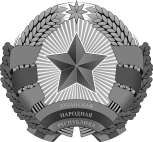 ОТДЕЛ ПО ОБЕСПЕЧЕНИЮ ЖИЗНЕДЕЯТЕЛЬНОСТИ ПГТ ДЗЕРЖИНСКИЙАДМИНИСТРАЦИИ ГОРОДА РОВЕНЬКИ ЛУГАНСКОЙ НАРОДНОЙ РЕСПУБЛИКИул. Рылеева, 2, пгт Дзержинский, г. Ровеньки, 94787,тел. (06433) 5-10-11, факс (06433) 5-10-11E-mail: pdzerzhinskij@mail.ru               РУКОВОДИТЕЛЮЗАПРОС                                                                                                                               ценовой информацииВ соответствии с Порядком закупки товаров, работ и услуг на территории Луганской Народной Республики, утвержденному постановлением Совета Министров Луганской Народной Республики от 29.12.2015 № 02-04/408/15 (с изменениями , руководствуясь  Инструкцией по проведению заказчиками мониторинга цен на закупаемые товары, работы и услуги, отдел по обеспечению жизнедеятельности пгт Дзержинский Администрации города Ровеньки Луганской Народной Республики просит предоставить  свою ценовую информацию ( с указанием цены за единицу товара/услуг) по указанным позициям:Поставщик (подрядчик, исполнитель допороговой закупки должен быть зарегистрирован в Единой информационной системе в сфере закупок Луганской Народной Республики. При подготовке ценовой информации по указанным позициям необходимо учитывать следующие условия планируемой закупки:1).Предполагаемый срок проведения закупки: февраль 2021 г.2.Порядок оплаты: оплата осуществляется по безналичному расчету на расчетный счет исполнителя.3) Срок поставки товара/ оказания услуги (выполнения работ): в течении 5 дней с даты подписания договора.4) Срок действия цены: до 28 февраля 2021 г.5) Стоимость товаров/ оказания услуг (выполнения работ) должна  включать транспортные расходы, налоги и другие обязательные платежи.6) Однозначно должны определяться цена единицы товара/ услуги (работ) и общая цена договора.Обязательно наличие соответствующего кода вида экономической деятельности, разрешения на оптовую торговлю соответствующей группой товаров.Дополнительно просим предоставить копии следующих документов:-Устав /Положение  (при наличии);                                                                                                -свидетельство о государственной регистрации;                                                                                              -справка о взятии на учет налогоплательщика;                                                                                                                    -лицензия (специальное разрешение), наличие которой  предусмотрено законодательством ЛНР.В соответствии с  требованиями Инструкции по проведению заказчиками мониторинга цен на закупаемые товары, работы и услуги, в ценовом предложении , в обязательном порядке, указать информацию по всем пунктам условий планируемой закупки.Прием ценовой информации осуществляется на бумажном носителе по адресу: г.Ровеньки, пгт. Дзержинский, ул.Рылеева,2 или на электронную почту pdzerzhinskij@mail.ru до 10:00 27 января 2021 г.Дополнительную информацию можно получит по телефону  (06433) 5-10-11.Полученная  ценовая информация не влечет за собой возникновения каких-либо обязательств со стороны отдела по обеспечению жизнедеятельности пгт Дзержинский. Потенциальный поставщик не информируется о сотрудничестве в случае отклонения его предложения.Отделом  по обеспечению жизнедеятельности пгт Дзержинский Администрации города Ровеньки Луганской Народной Республики не будет рассматриваться  ценовая информация, поступившая  от лиц, включенных в реестр недобросовестных  поставщиков (подрядчиков, исполнителей), полученная их  анонимных 	источников, не соответствующая условиям данного мониторинга цен.Код предмета закупок по ДК 016-2010Наименование товара/ услугОписание и характеристикаКоличество закупаемых товаров, работ, услуг (ед. изм.)Примечание26.20.1Машины вычислительные, части и приспособления к нимКалькулятор CITIZEN 8разр. 69*114*14мм LC-310NR карманный черный1код 401099026.20.1Машины вычислительные, части и приспособления к нимСетевой фильтр 5розеток, 3м белый 99482 Defender1код 430407017.23.1Изделия канцелярские, бумажныеБумага Снегурочка А4 500л 80г/м25код 261099917.23.1Изделия канцелярские, бумажныеТетрадь 18л клетка, простая обложка Архангельск25код 230305517.23.1Изделия канцелярские, бумажныеТетрадь 24л клетка простая обл. 019858 ПЗБМ25код 230402317.23.1Изделия канцелярские, бумажныеБлокнот на спир. А5 60л "Для конференций №1" ассорти Б60-27251код 257117117.23.1Изделия канцелярские, бумажныеТетрадь на спирали  А5  48л "Стиль. Bright life" клетка 2код 2320330